МЕТОДИКА «МОТИВЫ ВЫБОРА ПРОФЕССИИ» 10-11 классы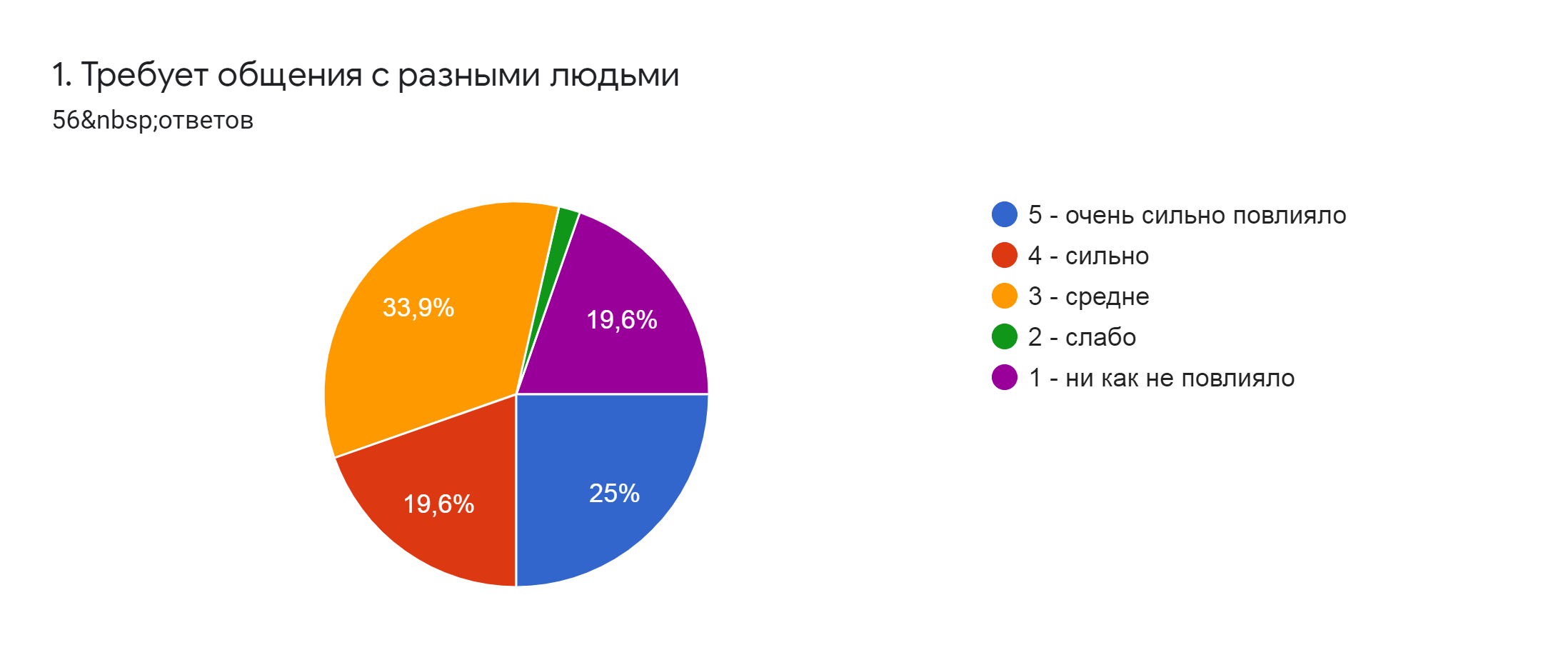 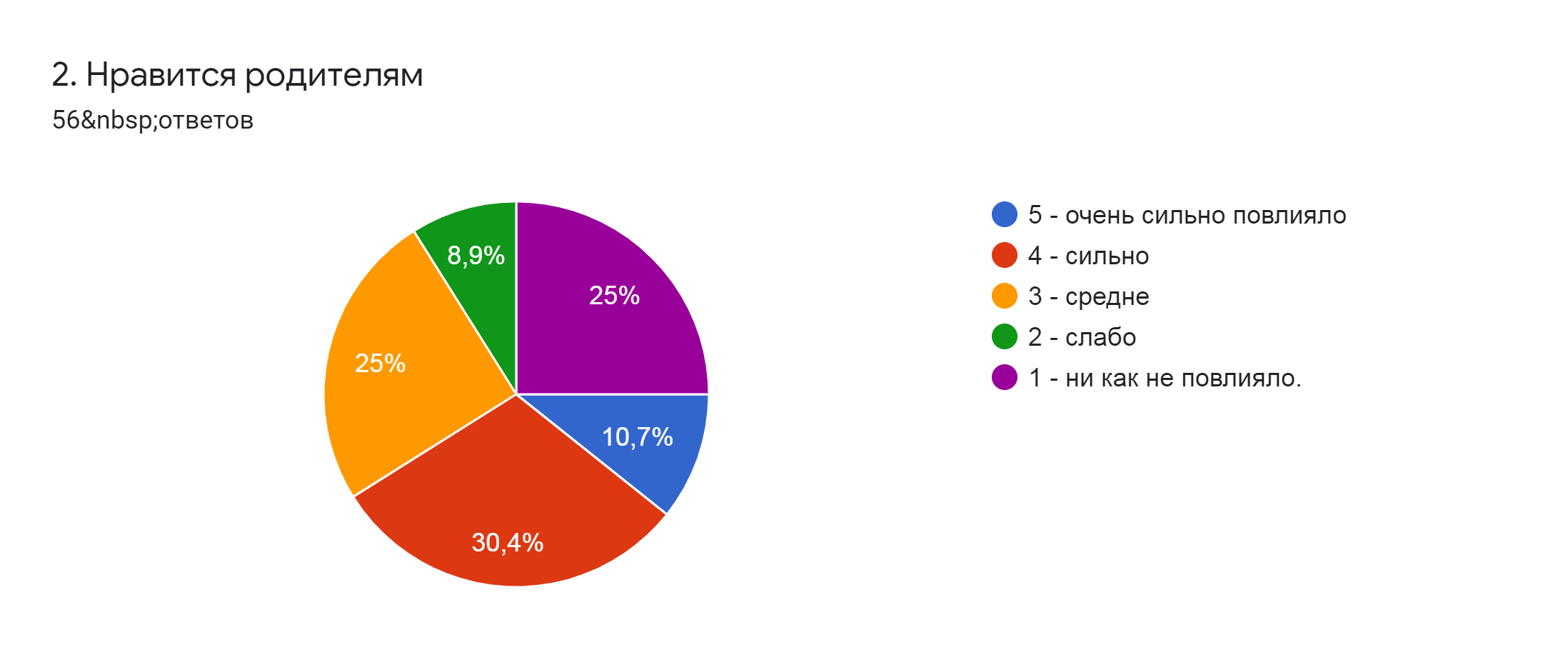 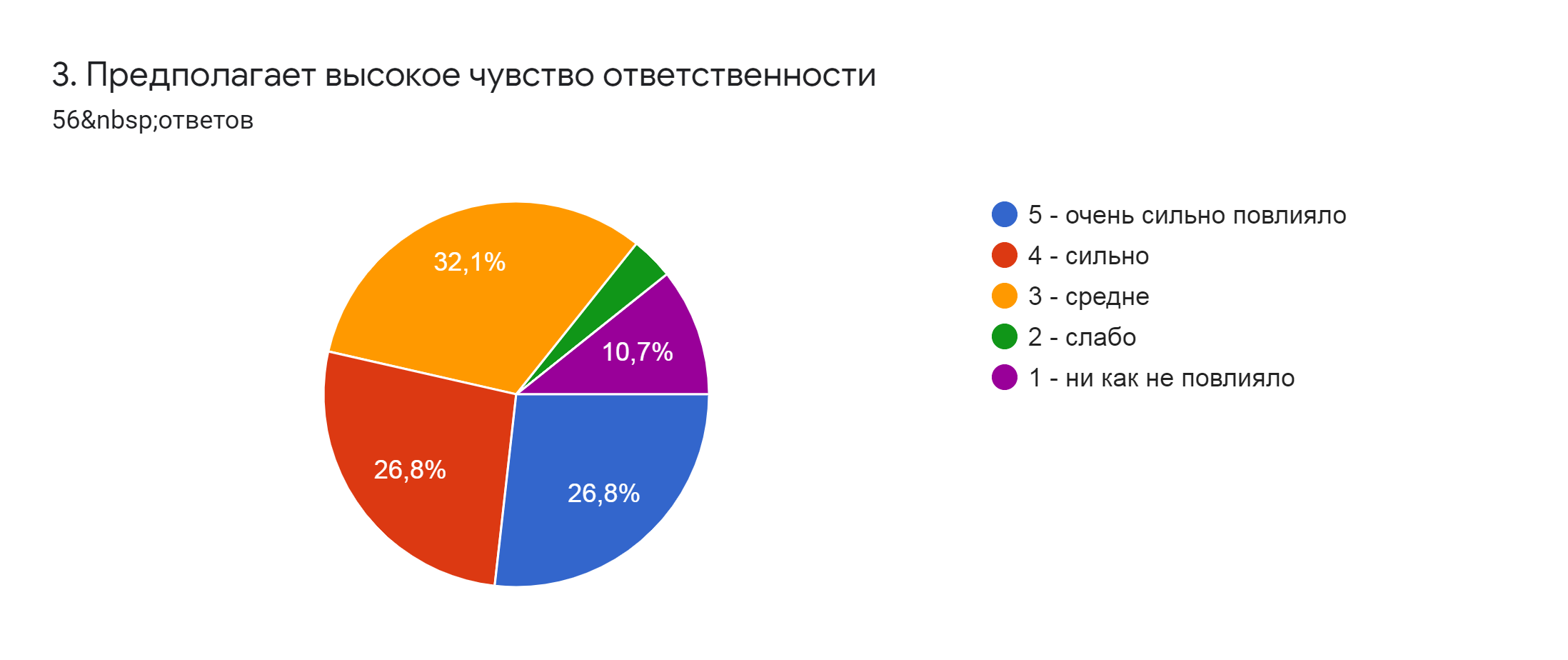 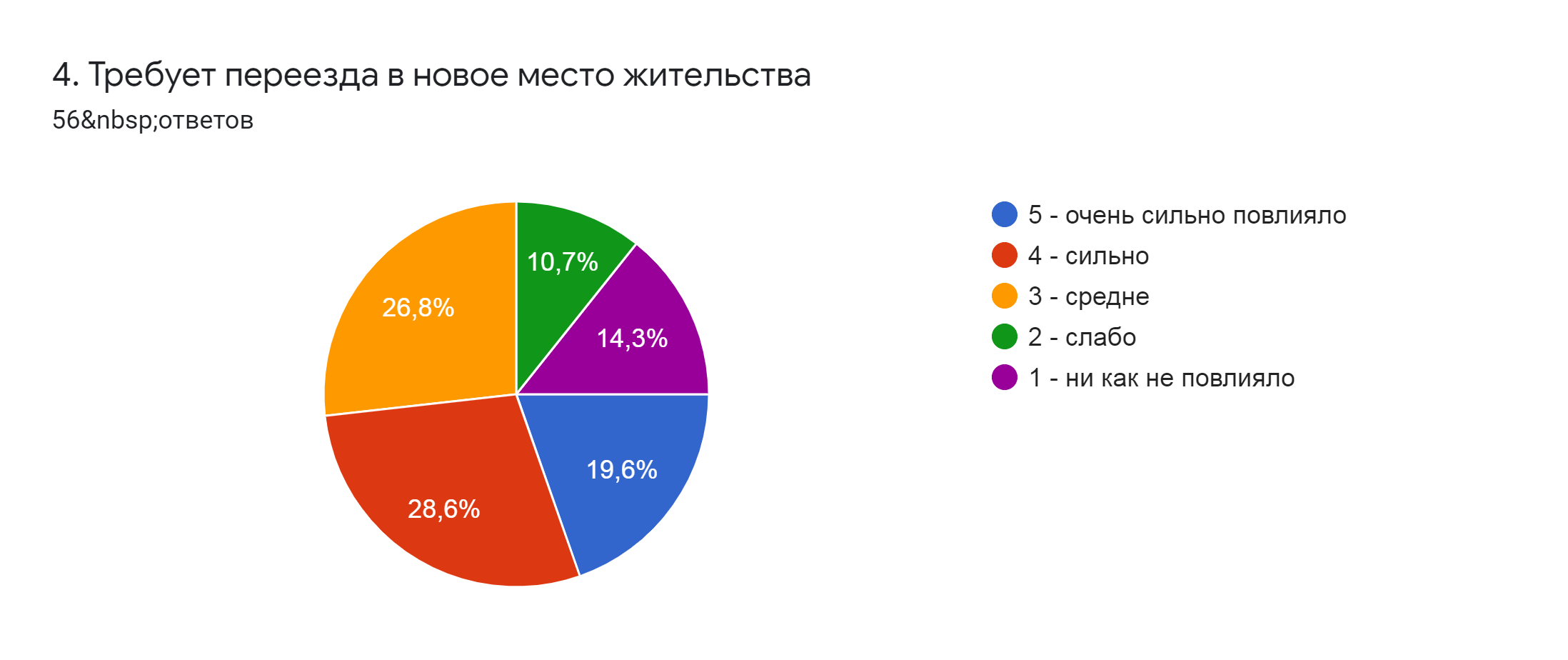 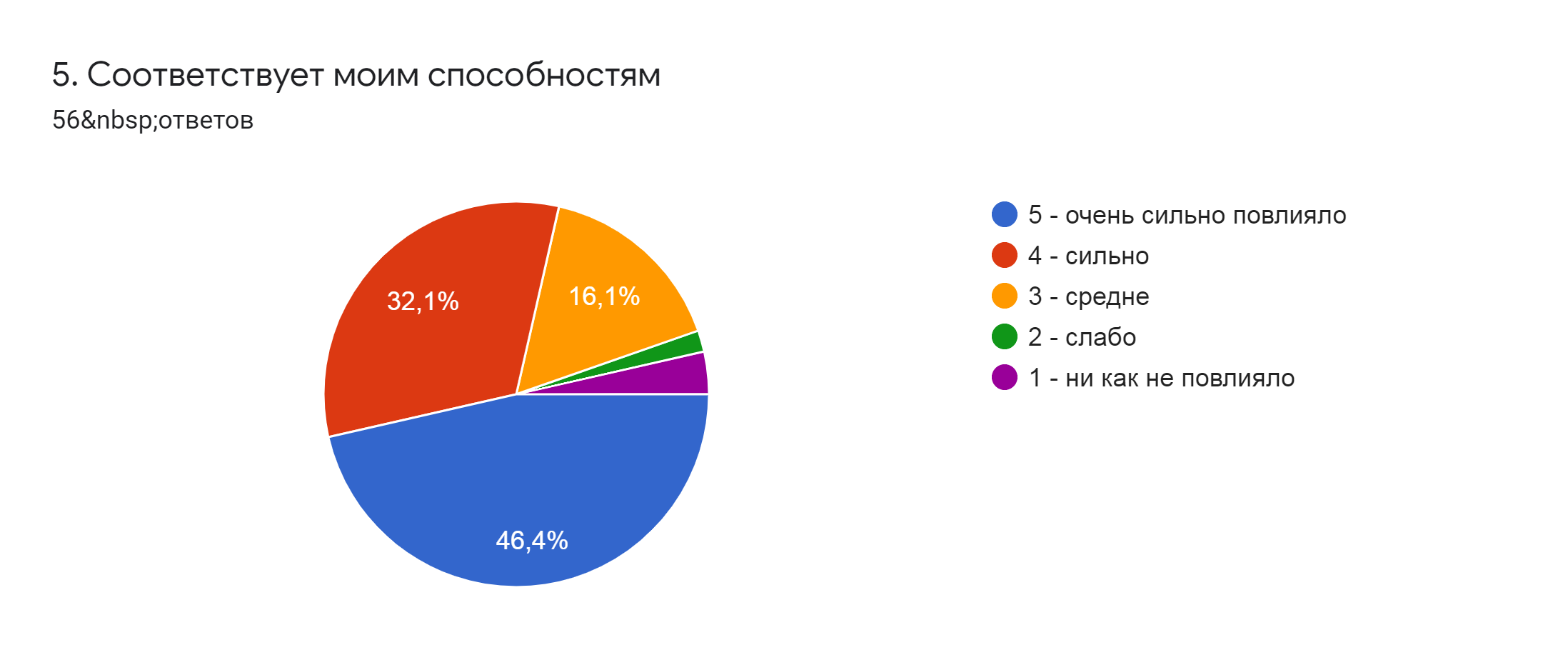 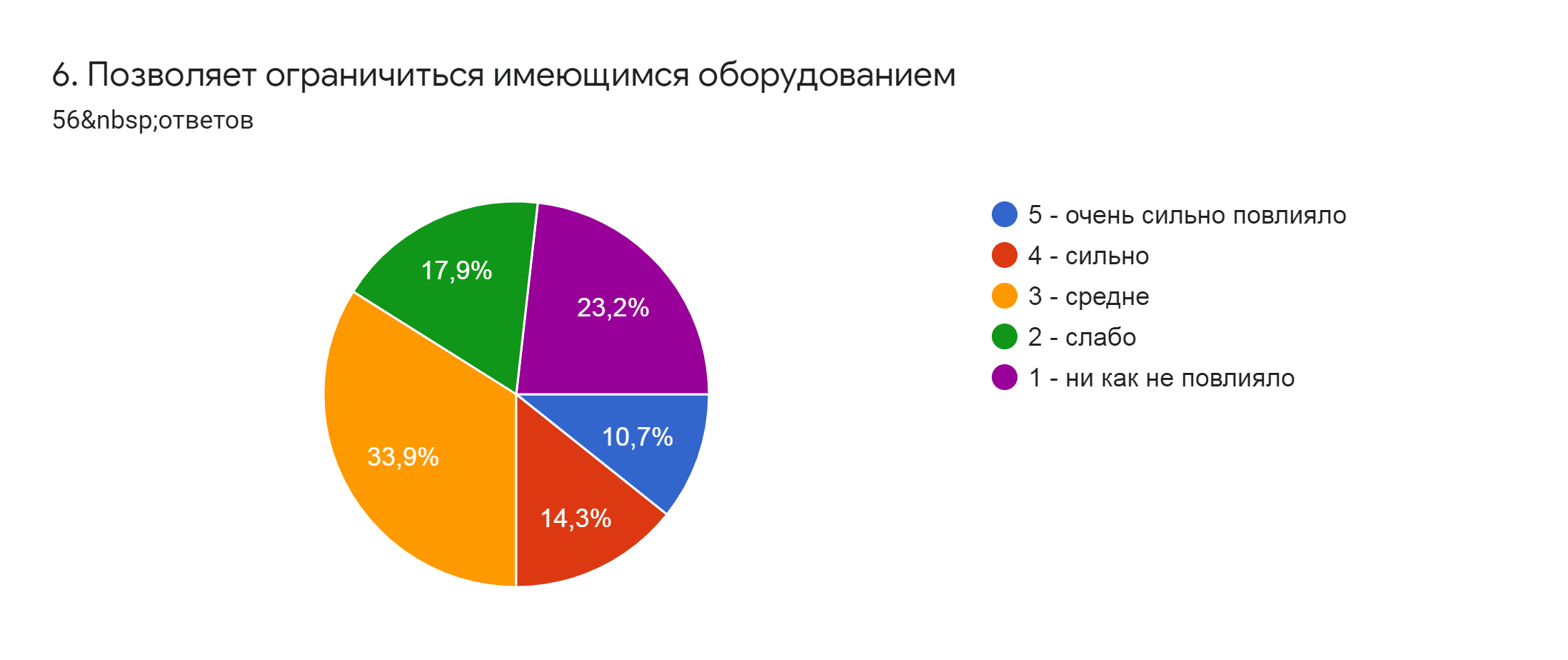 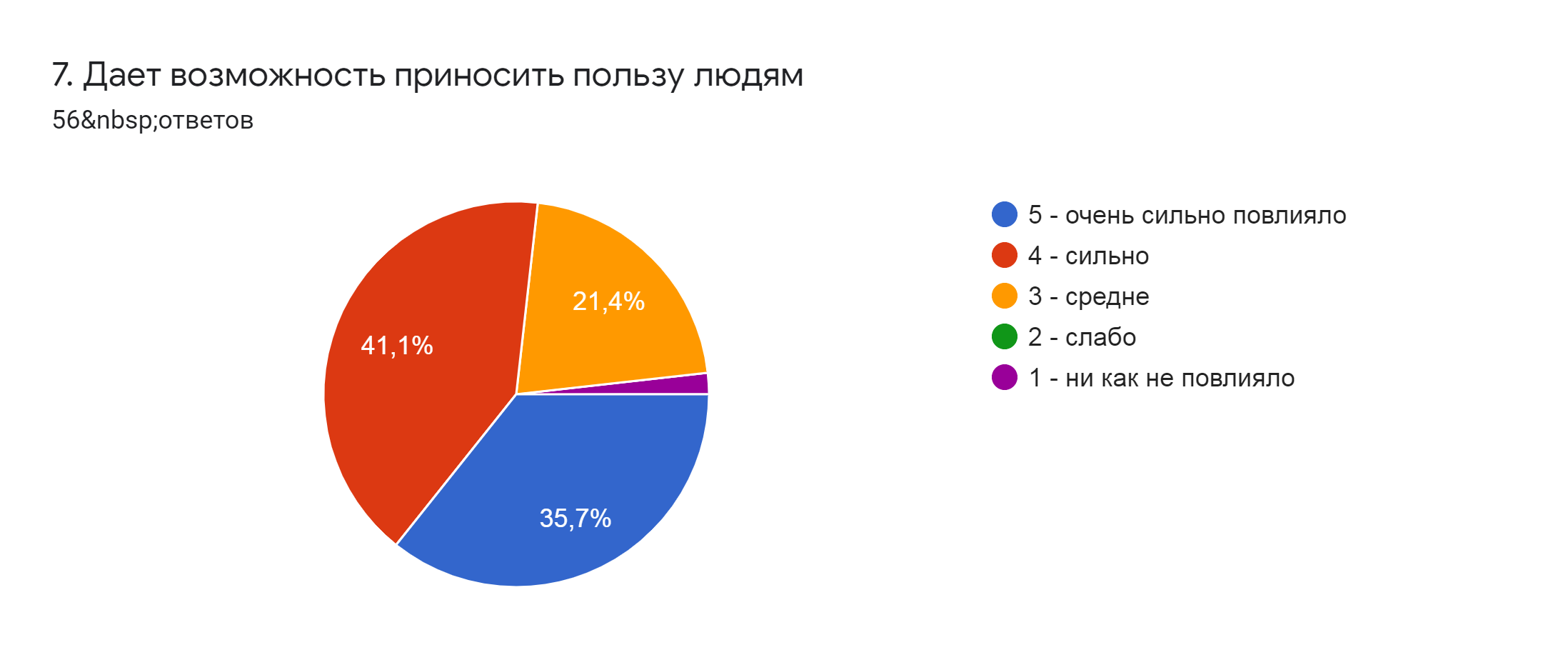 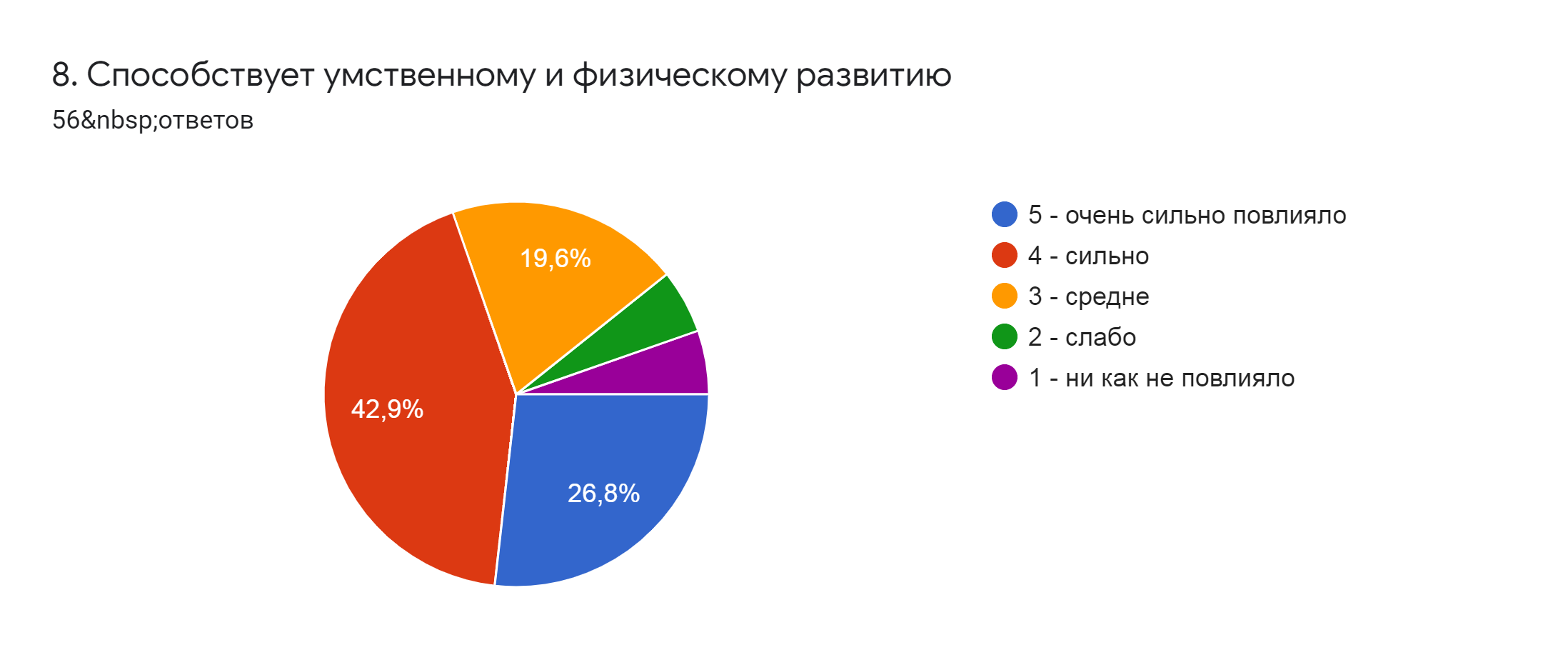 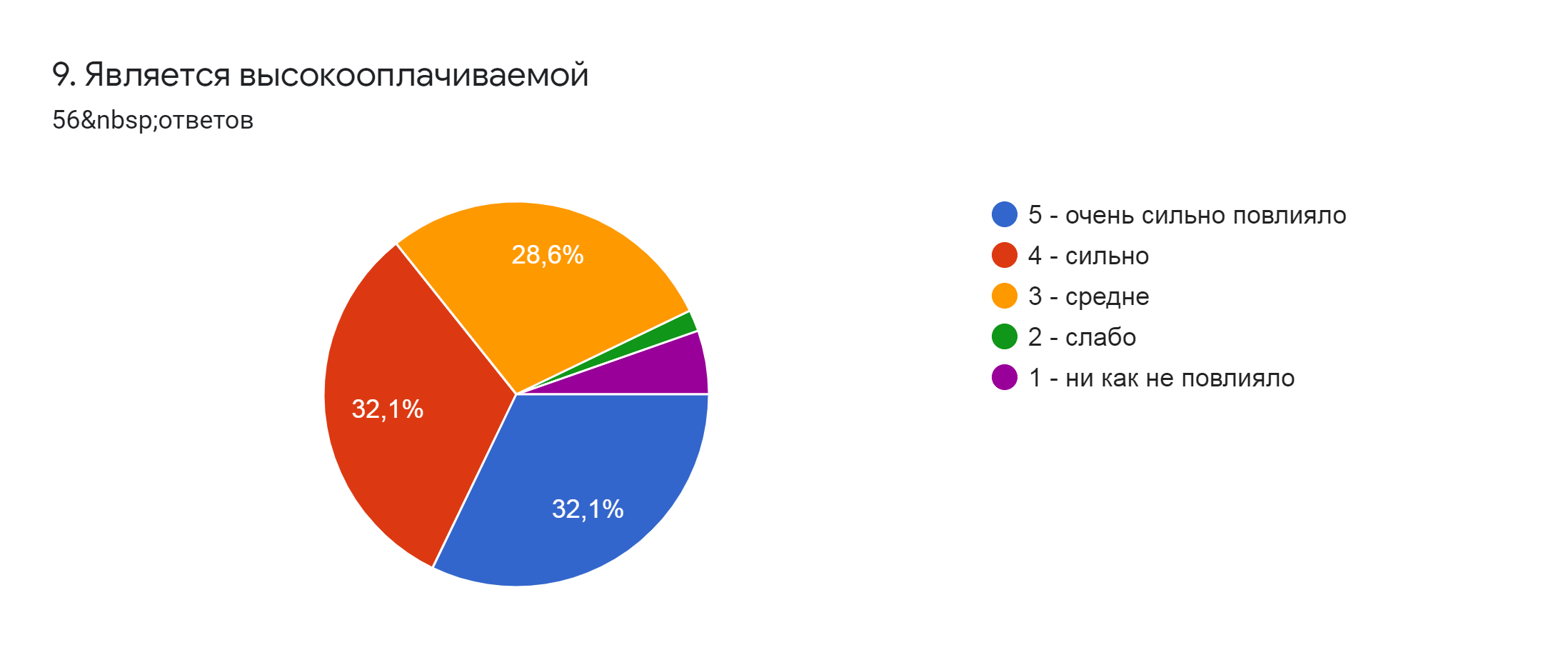 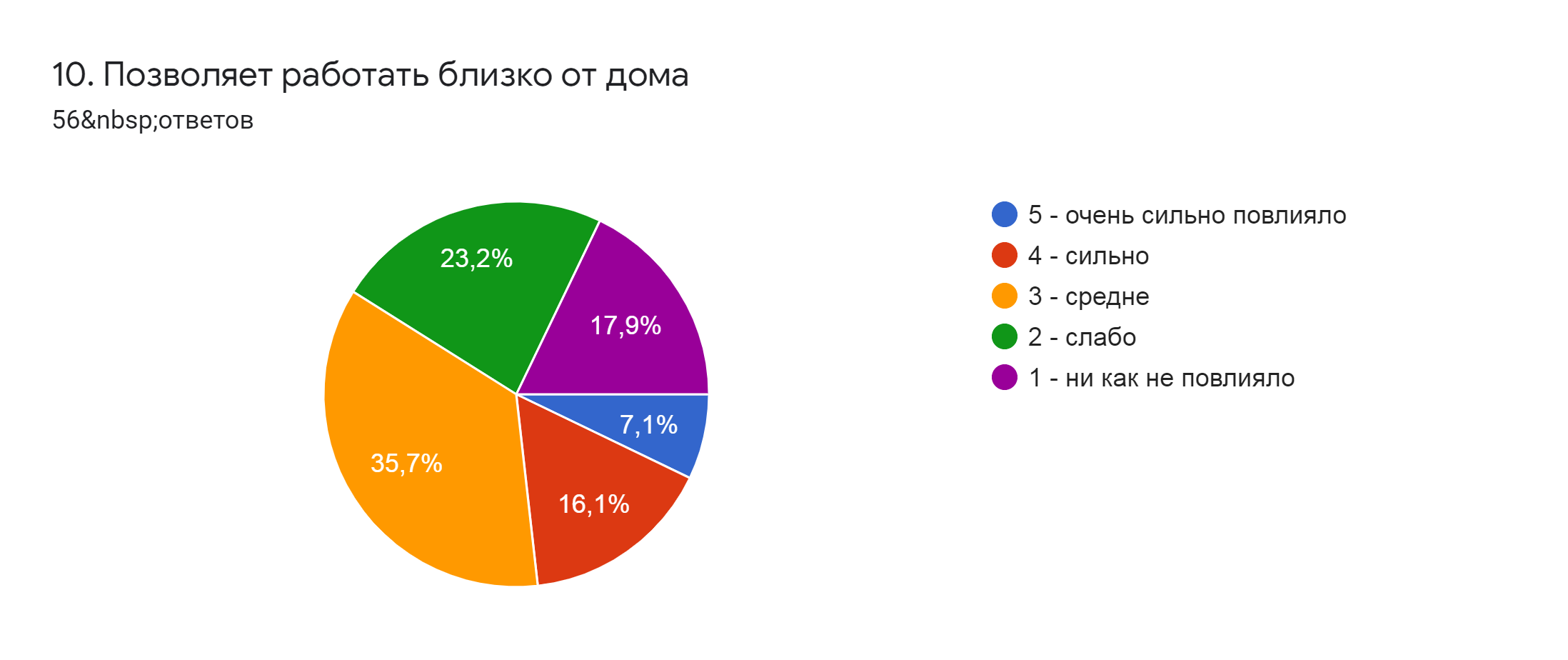 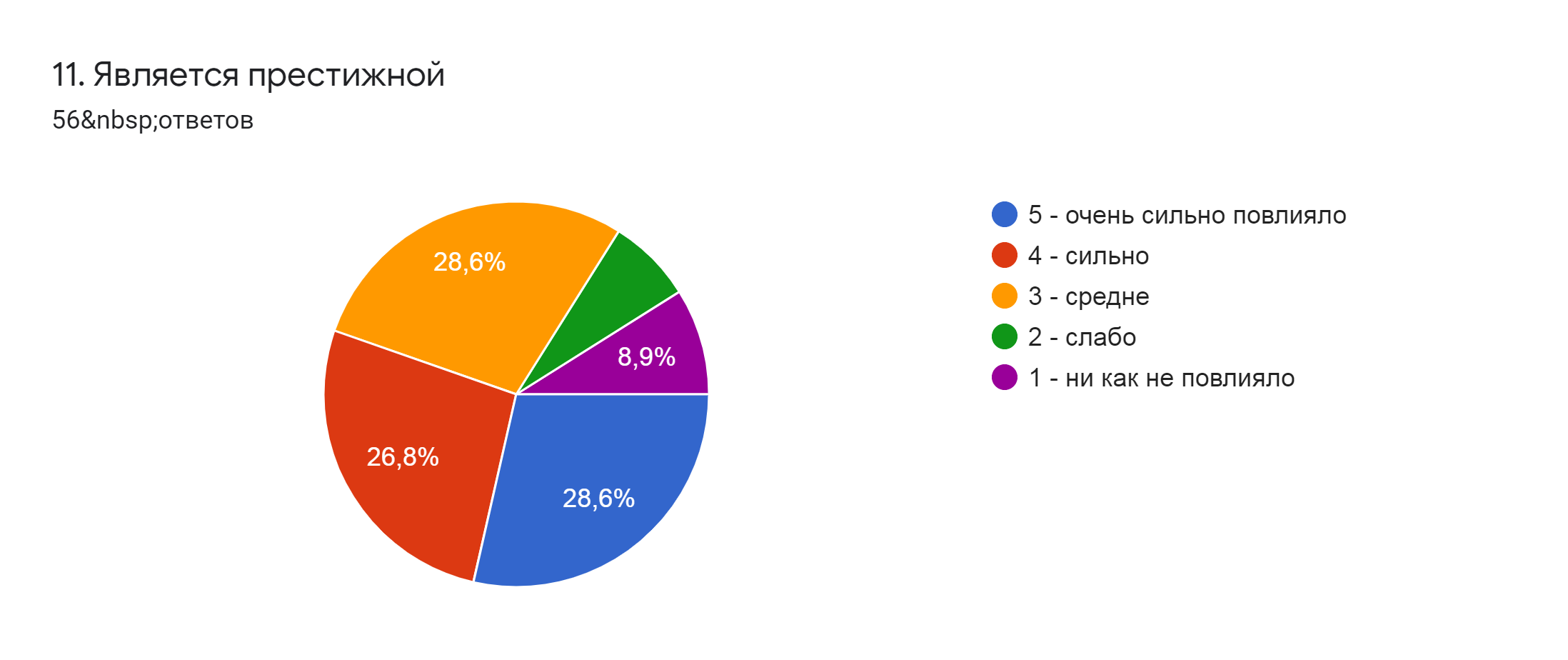 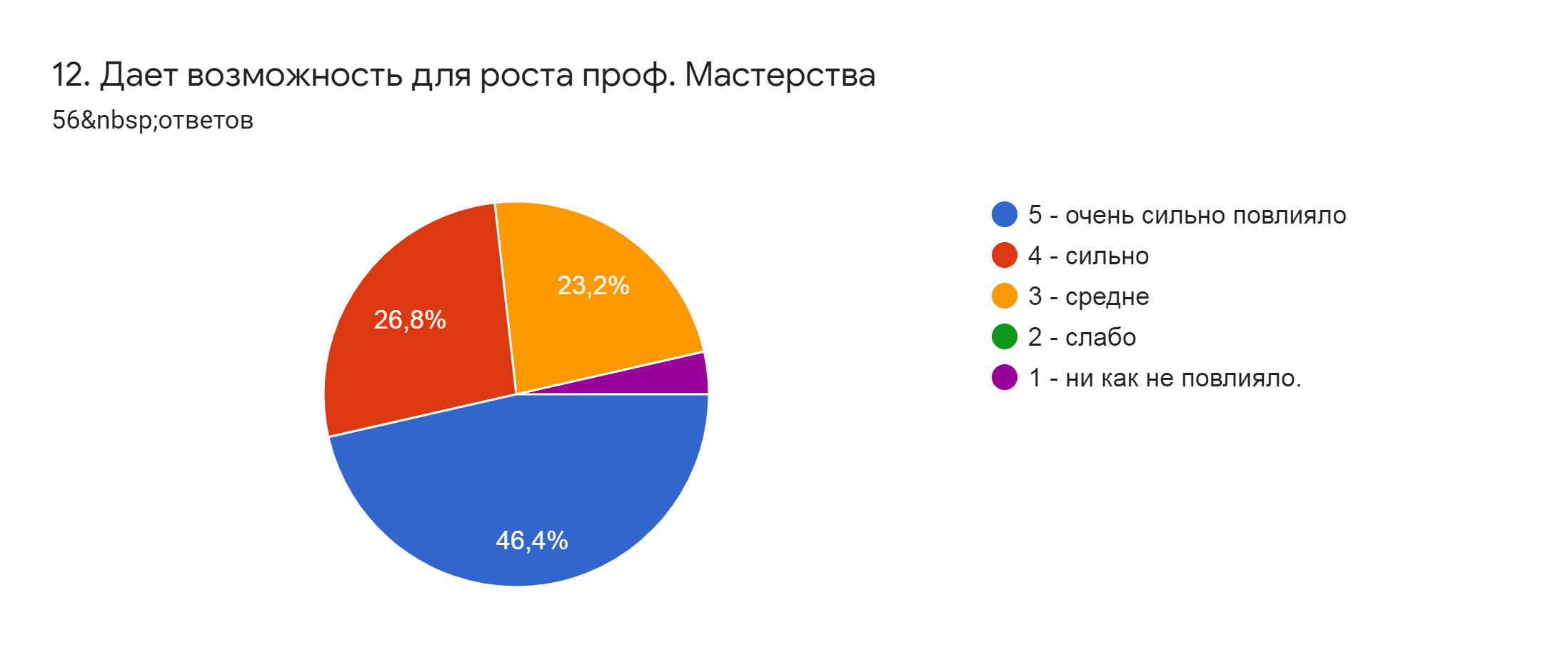 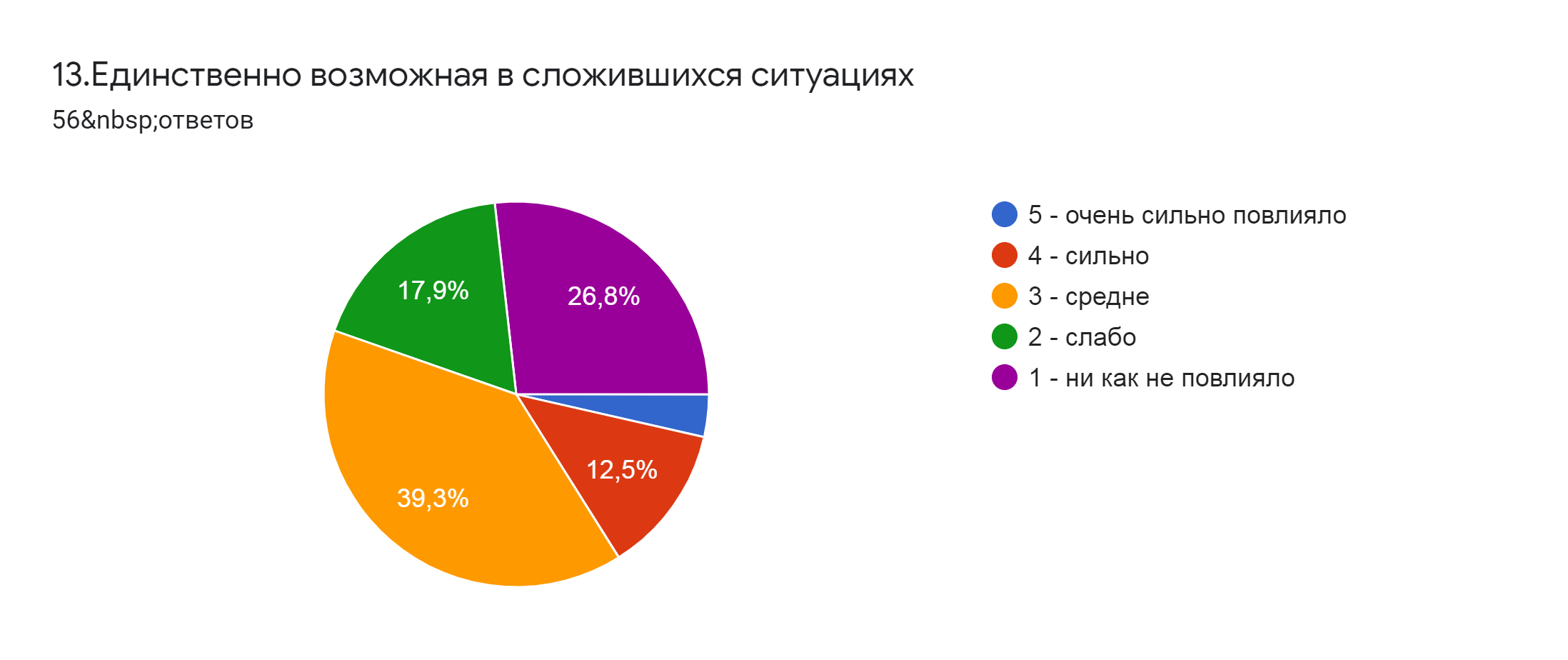 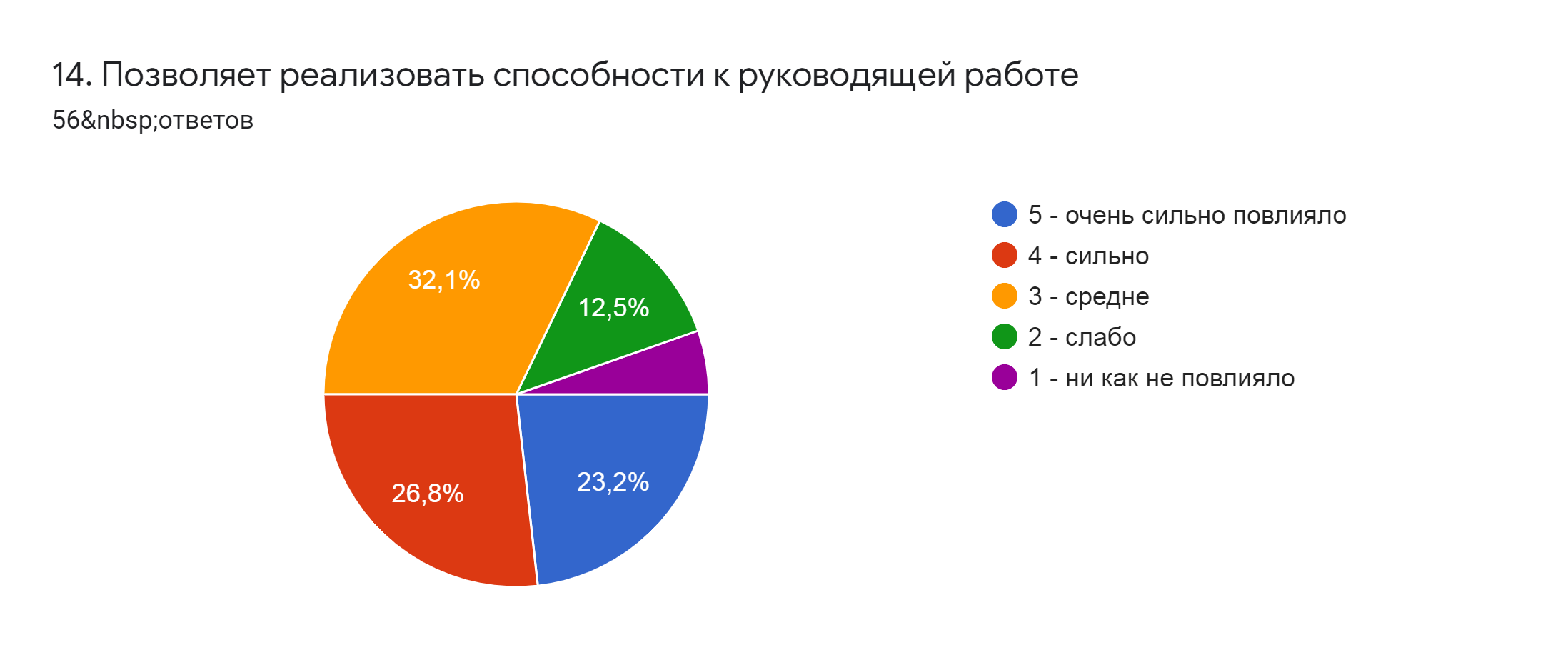 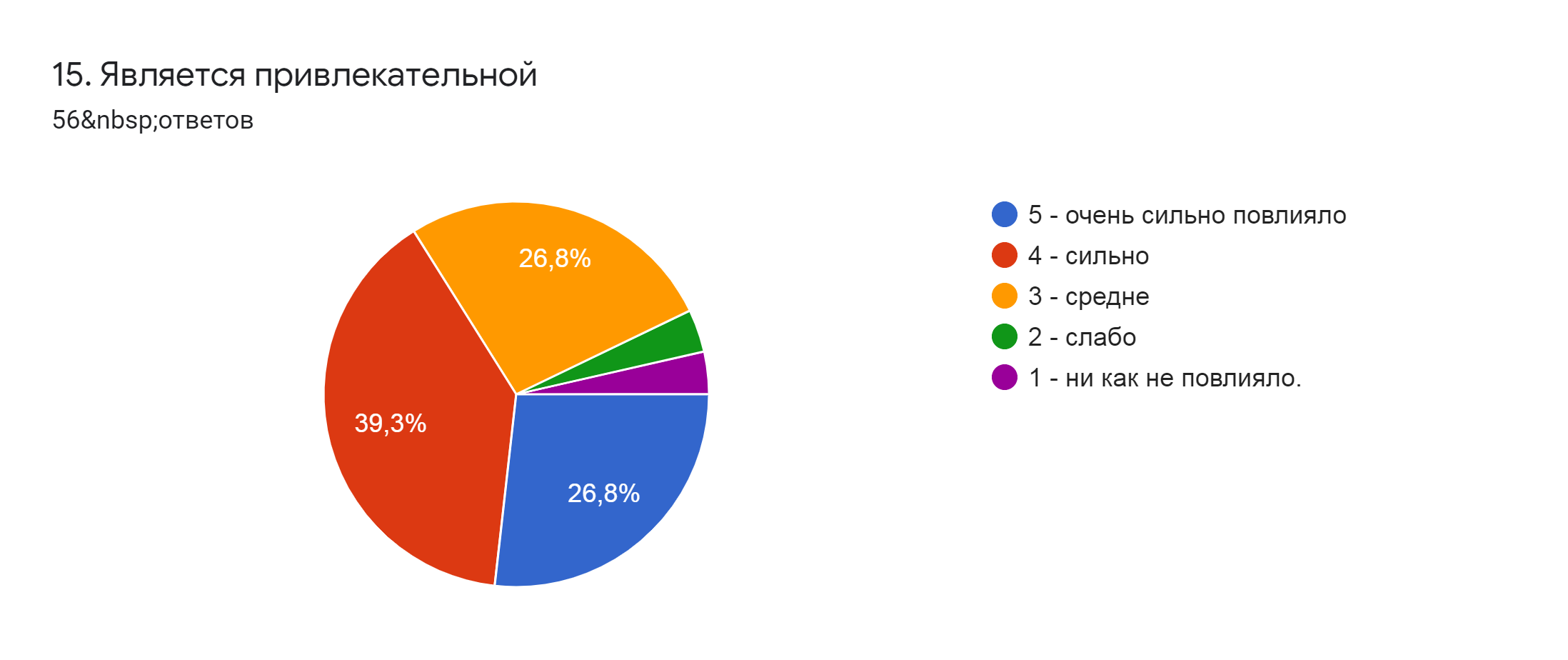 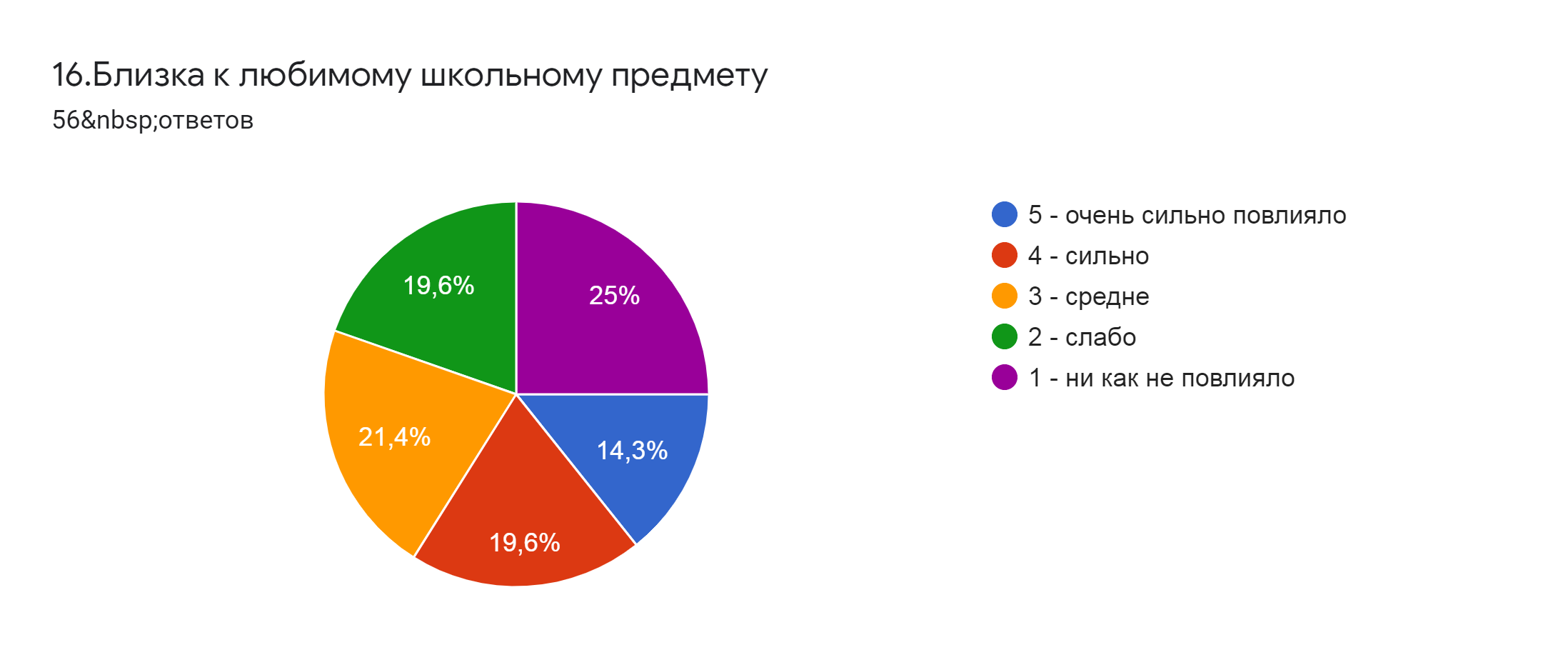 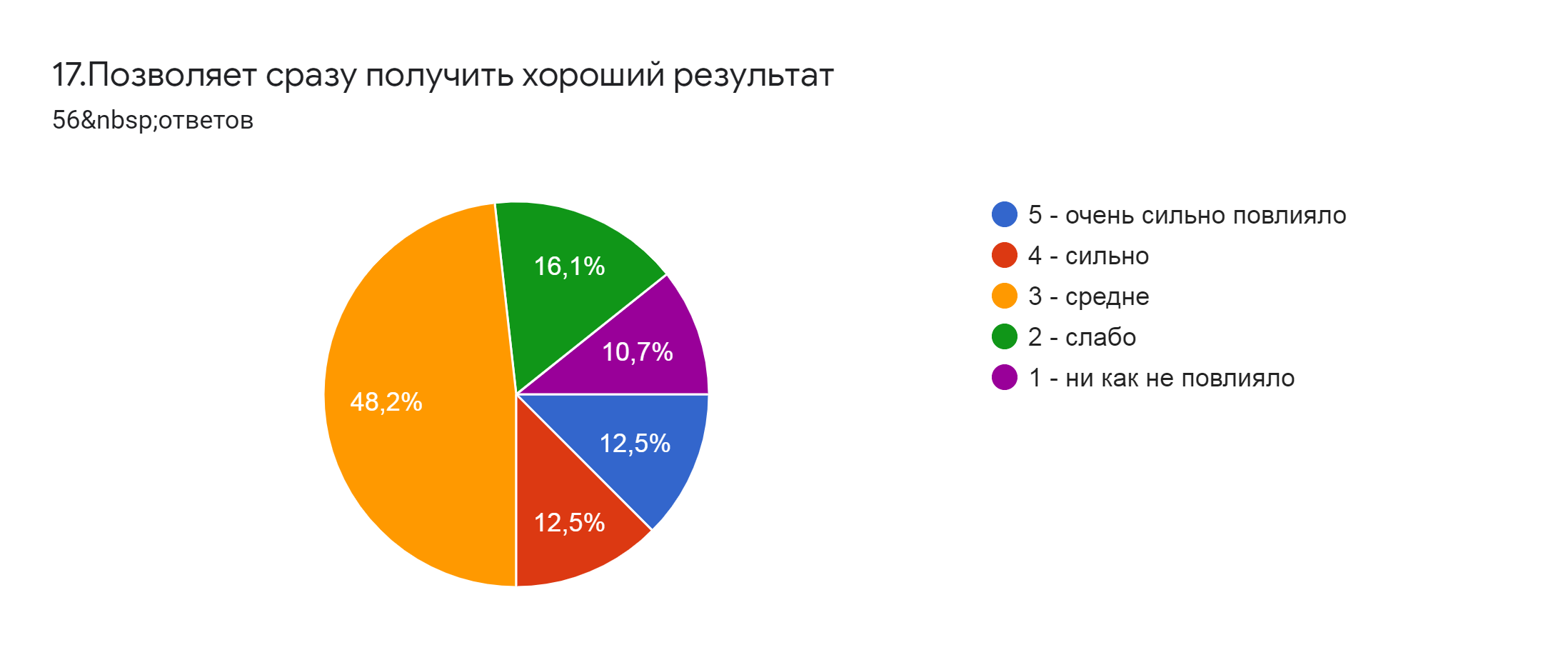 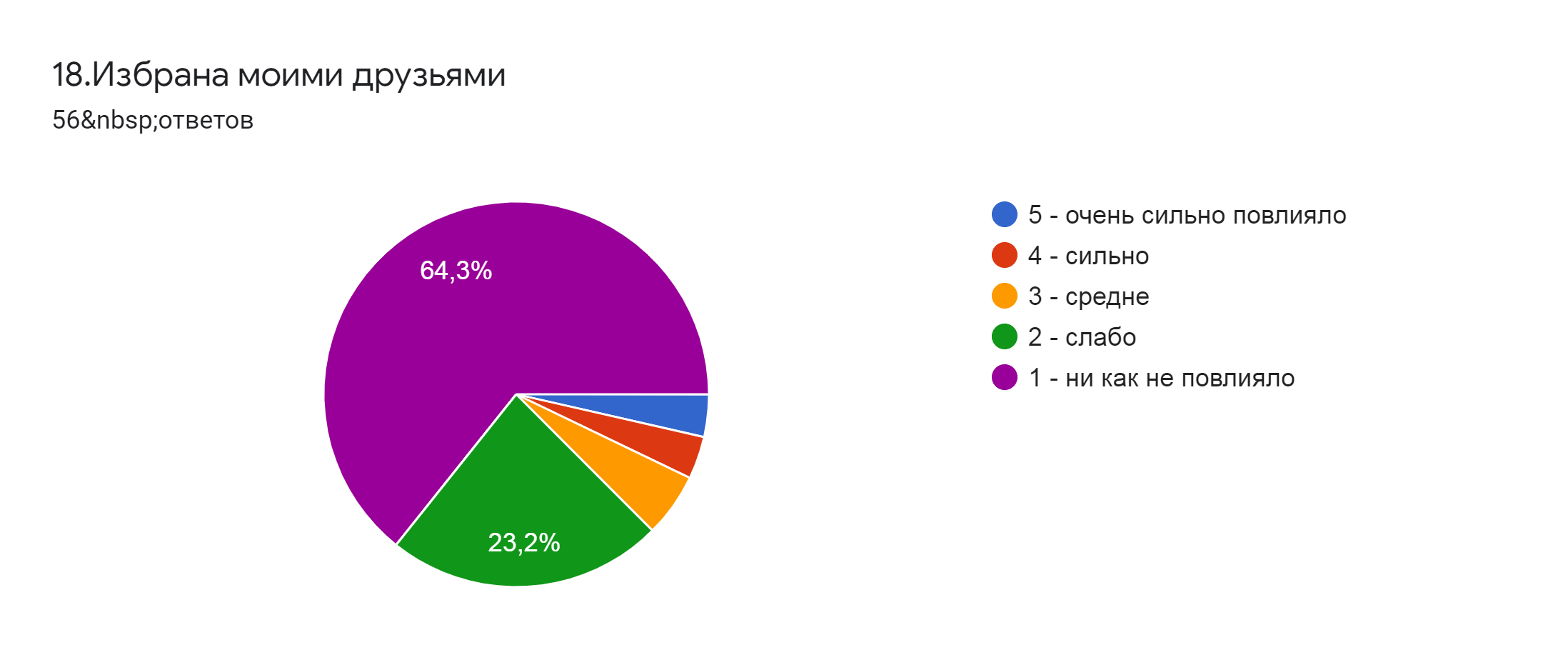 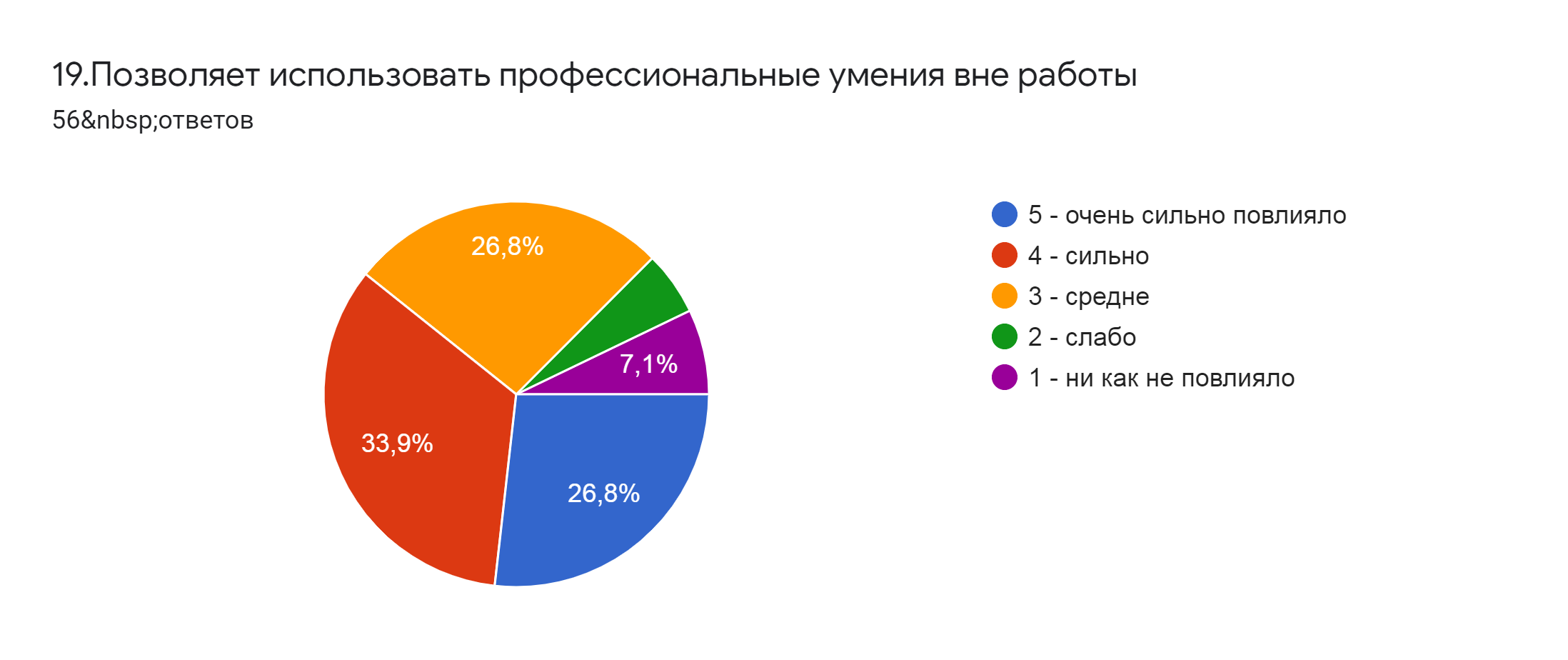 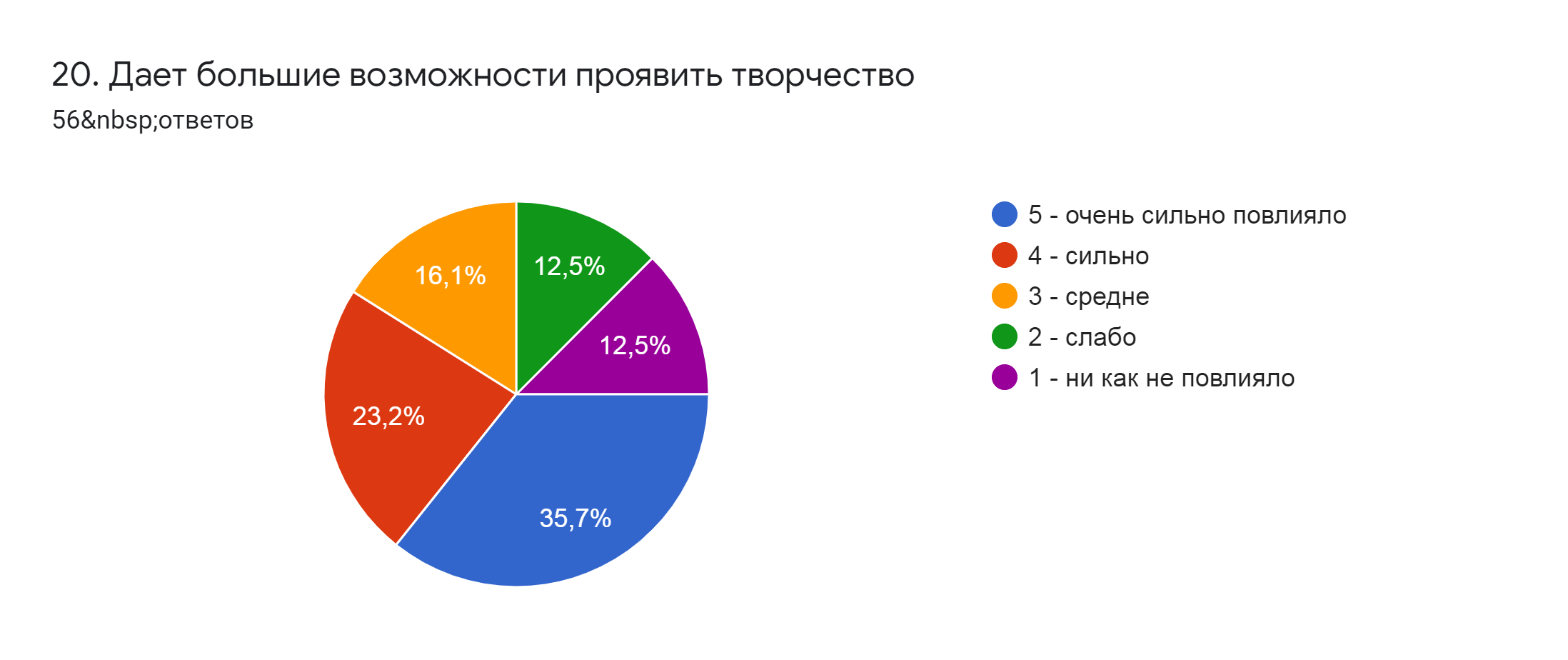 